                                                                                                                                                                                                        О Т К Р Ы Т О Е    А К Ц И О Н Е Р Н О Е     О Б Щ Е С Т В О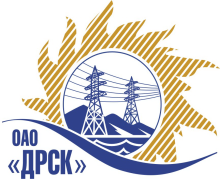 ПРОТОКОЛрассмотрения заявок и выбор победителяСпособ и предмет закупки: открытый запрос предложений (ЭТП) на право заключения договора на выполнение работ: лот 1 -  «Межевание земельных участков с постановкой на кадастровый учет под объектами ВЛ-10/0,4 кВ, ТП-10/0,4 кВ (10 шт.), расположенными в г. Свободном»;лот 2 -  «Межевание земельных участков с постановкой на кадастровый учет под объектами ВЛ-10/0,4 кВ расположенных в г. Завитинске, Амурской области»;лот 3 -  «Межевание земельных участков с постановкой на кадастровый учет под объектами ВЛ-10/0,4 кВ расположенных в с. Екатеринославка, Амурской области» для нужд филиала ОАО «ДРСК» - «Амурские электрические сети».  Закупка проводится согласно ГКПЗ 2015 г. раздела  9 «Прочие закупки»  № 245  на основании указания ОАО «ДРСК» от  18.11.2014 г. № 310.Плановая стоимость закупки: лот 1 – 4 500 000,00 руб. без  НДСлот 2 – 1 350 000,00 руб. без НДСлот 3 – 490 000,00 руб. без НДСФорма голосования членов Закупочной комиссии: очнаяПРИСУТСТВОВАЛИ: постоянно действующая Закупочная комиссия 2-го уровня.ВОПРОСЫ, ВЫНОСИМЫЕ НА РАССМОТРЕНИЕ ЗАКУПОЧНОЙ КОМИССИИ: О признании предложений соответствующими условиям закупки.Об отклонении предложений. О ранжировке предложений.О проведении переторжки.О выборе победителя.ВОПРОС 1 «О признании предложений соответствующими условиям закупки»ОТМЕТИЛИ:Предложения ООО "КИ-Партнер" (680028, Россия, Хабаровский край, г. Хабаровск, ул. Серышева, д. 22, оф. 316) – лот №1,2,3; ОАО "КомсомольскТИСИЗ" (681000, Россия, Хабаровский край, г. Комсомольск-на-Амуре, ул. Кирова, д. 41) – лот №1,2; ООО "ПКП "Эталон ДВ" (680011, Хабаровский край, г. Хабаровск, ул. Знамёнщикова, д. 17, оф. 23) – лот № 1,2,3; ООО "Меридиан" (675000, Россия, Амурская обл., г. Благовещенск, ул. Зейская, д. 171, оф. 216) – лот № 1,2,3; ОАО "Бирземпроект" (679016, г. Биробиджан, ул. Шолом-Алейхема, д. 27-А) – лот № 1,2,3; ООО "Астэра" (675000, Россия, Амурская область, г.Благовещенск, ул.Амурская, д. 146, оф.1) – лот № 3 признаются удовлетворяющим по существу условиям закупки. Предлагается принять данные предложения к дальнейшему рассмотрению.ВОПРОС 2 «Об отклонении предложений»ОТМЕТИЛИ:Предложение ООО "Геодезия" (675000, Россия, Амурская область, г. Благовещенск, пер. Святителя Иннокентия, д. 13, оф. 210)- лот №1,2,3 содержит достаточные для отклонения причины, заключающуюся в несоответствии предложения требованиям Закупочной документации, а именно: п. 3.1 Технического задания и пп 1 п. 4.1.16 закупочной документации - отсутствует свидетельство СРО на создание и обновление инженерно-топографических планов в масштабах 1:200-1:5000, в том числе в цифровой форме; и п. 3.1 Технического задания – наличие трудоустроенных в штате кадастровых инженеров (не менее 2).Предложение ООО "КАДАСТР +" (676770, Россия, Амурская обл., г. Райчихинск, ул. Калинина, д. 12, каб. 15) содержит достаточные для отклонения причины, заключающуюся в несоответствии предложения требованиям Закупочной документации, а именно: -по лоту №1,2 требованиям п. 2.6.7 Закупочной документации и п. 6 Извещения – предложение Участника не соответствовало последней ставке на ЭТП;-по лоту № 3 требованиям п. 2.6.4 Закупочной документации – Участник до истечения срока вскрытия конвертов, сделавший Ставку на ЭТП, не вложил документы в электронный сейф ЭТП.Предложение ОАО "КомсомольскТИСИЗ" (681000, Россия, Хабаровский край, г. Комсомольск-на-Амуре, ул. Кирова, д. 41) – лот № 3 содержит достаточные для отклонения причины, заключающуюся в несоответствии предложения требованиям Закупочной документации, а именно: требованиям п. 2.6.4 Закупочной документации – Участник до истечения срока вскрытия конвертов, сделавший Ставку на ЭТП, не вложил документы в электронный сейф ЭТП.Предложение ООО "Астэра» (675000, Россия, Амурская область, г. Благовещенск, ул. Амурская, д. 146, оф.1)- лот № 2 содержит достаточное для отклонения причину, заключающуюся в несоответствии предложения требованиям Закупочной документации, а именно: требованиям п. 2.6.4 Закупочной документации – Участник до истечения срока вскрытия конвертов, сделавший Ставку на ЭТП, не вложил документы в электронный сейф ЭТП.Предложение ООО ""ГЕОСТРОЙПРОЕКТ"» (675000, Россия, Амурская обл., г. Благовещенск, ул. Шевченко, д. 20) - лот № 1,2,3 содержит достаточное для отклонения причину, заключающуюся в несоответствии предложения требованиям Закупочной документации, а именно: -требованиям п. 2.6.4 Закупочной документации – Участник до истечения срока вскрытия конвертов, сделавший Ставку на ЭТП, не вложил документы в сканированном виде в доступном для прочтения формате в электронный сейф закупки на ЭТП;-требованиям п. 2.6.7 Закупочной документации – Участник не указал общую стоимость Предложения  в строгом соответствии с последней Ставкой на ЭТП.Предлагается отклонить данные предложения от дальнейшего рассмотрения.ВОПРОС 3  «О ранжировке предложений Участников закупки»ОТМЕТИЛИ:В соответствии с требованиями и условиями, предусмотренными извещением о закупке и Закупочной документацией, предлагается ранжировать предложения следующим образом: ВОПРОС 4 «О проведении переторжки»ОТМЕТИЛИ:Учитывая результаты экспертизы предложений Участников закупки и сложившимся экономическим эффектом (лот 1-  39%; лот 2- 48%; лот 3-57%)  Закупочная комиссия полагает не  целесообразным проведение переторжки.ВОПРОС 5«Выбор победителя»ОТМЕТИЛИ:На основании вышеприведенной ранжировки предложений Участников закупки предлагается признать Победителем открытого запроса предложений на право заключения договора на выполнение работ Участника занявшего первое место, а именно:лот 1 -  «Межевание земельных участков с постановкой на кадастровый учет под объектами ВЛ-10/0,4 кВ, ТП-10/0,4 кВ (10 шт.), расположенными в г. Свободном»- ООО "КИ-Партнер" (680028, Россия, Хабаровский край, г. Хабаровск, ул. Серышева, д. 22, оф. 316). Предложение на сумму 1 750 000,00 руб. без НДС; 2 065 000,00 руб. с НДС. Срок выполнения работ: с момента заключения договора до 31.10.2015 г. Условия финансирования: в течение 45 (срока пяти) календарных дней с момента подписания  актов выполненных работ.Гарантийные обязательства: гарантийный срок составляет 10 лет с даты подписания акта сдачи - приемки выполненных работ. Срок действия оферты: до 01.03.2015 г.лот 2 -  «Межевание земельных участков с постановкой на кадастровый учет под объектами ВЛ-10/0,4 кВ расположенных в г. Завитинске, Амурской области»- ООО "КИ-Партнер" (680028, Россия, Хабаровский край, г. Хабаровск, ул. Серышева, д. 22, оф. 316). Предложение на сумму 650 000,00 руб. без НДС; 767 000,00 руб. с НДС. Срок выполнения работ: с момента заключения договора до 31.10.2015 г. Условия финансирования: в течение 45 (срока пяти) календарных дней с момента подписания  актов выполненных работ. Гарантийные обязательства: гарантийный срок составляет 10 лет с даты подписания акта сдачи- приемки выполненных работ. Срок действия оферты: до 01.03.2015 г.лот 3 -  «Межевание земельных участков с постановкой на кадастровый учет под объектами ВЛ-10/0,4 кВ расположенных в с. Екатеринославка, Амурской области»- ОАО "Бирземпроект" (679016, г. Биробиджан, ул. Шолом-Алейхема, д. 27-А). Предложение на сумму 280 000,00 руб.  без НДС (НДС не облагается). Срок выполнения работ: с момента заключения договора по 31.10.2015 г. Условия финансирования: оплата за выполненные работы производится Заказчиком в течение 45 (срока пяти) дней с момента передачи документов по акту приемка-передачи и подписания акта выполненных работ. Гарантийные обязательства: Гарантия на работы исполнителя составляет 10 лет с момента подписания акта выполненных работ. В случае обнаружения недостатков в выполненных работах, Исполнитель обязан устранить замечания в согласованные с Заказчиком сроки за счет собственных средств. Срок действия оферты: до 31.03.2015 г.РЕШИЛИ:Признать предложения ООО "КИ-Партнер" (680028, Россия, Хабаровский край, г. Хабаровск, ул. Серышева, д. 22, оф. 316) – лот №1,2,3; ОАО "КомсомольскТИСИЗ" (681000, Россия, Хабаровский край, г. Комсомольск-на-Амуре, ул. Кирова, д. 41) – лот №1,2; ООО "ПКП "Эталон ДВ" (680011, Хабаровский край, г. Хабаровск, ул. Знамёнщикова, д. 17, оф. 23) – лот № 1,2,3; ООО "Меридиан" (675000, Россия, Амурская обл., г. Благовещенск, ул. Зейская, д. 171, оф. 216) – лот № 1,2,3; ОАО "Бирземпроект" (679016, г. Биробиджан, ул. Шолом-Алейхема, д. 27-А) – лот № 1,2,3; ООО "Астэра" (675000, Россия, Амурская область, г. Благовещенск, ул. Амурская, д. 146, оф.1) – лот № 3 соответствующими условиям закупки.Отклонить предложения Участников ООО "Геодезия" (675000, Россия, Амурская область, г. Благовещенск, пер. Святителя Иннокентия, д. 13, оф. 210)- лот №1,2,3; ОАО "КомсомольскТИСИЗ" (681000, Россия, Хабаровский край, г. Комсомольск-на-Амуре, ул. Кирова, д. 41) – лот №3; ООО "Астэра" (675000, Россия, Амурская область, г. Благовещенск, ул. Амурская, д. 146, оф.1) – лот №2; ООО "КАДАСТР +" (676770, Россия, Амурская обл., г. Райчихинск, ул. Калинина, д. 12, каб. 15) – лот №1,2,3; ООО "ГЕОСТРОЙПРОЕКТ" (675000, Россия, Амурская обл., г. Благовещенск, ул. Шевченко, д. 20) – лот № 1,2,3  поскольку выявленное несоответствие является существенным и достаточным для отклонения заявки от дальнейшего участия в Закупочной процедуре.3.  Утвердить ранжировку предложений:лот 1 -  «Межевание земельных участков с постановкой на кадастровый учет под объектами ВЛ-10/0,4 кВ, ТП-10/0,4 кВ (10 шт.), расположенными в г. Свободном»1 место: ООО "КИ-Партнер" г. Хабаровск;2 место: "КомсомольскТИСИЗ" г. Комосомольск-на-Амуре;3 место: ООО "ПКП "Эталон ДВ" г. Хабаровск;4 место: ООО "Меридиан" г Благовещенск;5 место: ОАО "Бирземпроект» г. Биробиджан.лот 2 -  «Межевание земельных участков с постановкой на кадастровый учет под объектами ВЛ-10/0,4 кВ расположенных в г. Завитинске, Амурской области»1 место: ООО "КИ-Партнер" г. Хабаровск;2 место: "КомсомольскТИСИЗ" г. Комосомольск-на-Амуре;3 место: ООО "ПКП "Эталон ДВ" г. Хабаровск;4 место: ООО "Меридиан» г. Благовещенск;5 место: ОАО "Бирземпроект» г. Биробиджан.лот 3 -  «Межевание земельных участков с постановкой на кадастровый учет под объектами ВЛ-10/0,4 кВ расположенных в с. Екатеринославка, Амурской области»1 место: ОАО "Бирземпроект» г. Биробиджан;2 место: ООО «Астэра» г. Благовещенск;3 место: ООО "КИ-Партнер" г. Хабаровск;4 место: ООО "ПКП "Эталон ДВ";5 место: ООО "Меридиан» г. Благовещенск.4.  Переторжку не проводить.5. Признать Победителем открытого запроса предложений на право заключения договора на выполнение работ:лот 1 -  «Межевание земельных участков с постановкой на кадастровый учет под объектами ВЛ-10/0,4 кВ, ТП-10/0,4 кВ (10 шт.), расположенными в г. Свободном»- ООО "КИ-Партнер" (680028, Россия, Хабаровский край, г. Хабаровск, ул. Серышева, д. 22, оф. 316). Предложение на сумму 1 750 000,00 руб. без НДС; 2 065 000,00 руб. с НДС. Срок выполнения работ: с момента заключения договора до 31.10.2015 г. Условия финансирования: в течение 45 (срока пяти) календарных дней с момента подписания  актов выполненных работ.Гарантийные обязательства: гарантийный срок составляет 10 лет с даты подписания акта сдачи - приемки выполненных работ. Срок действия оферты: до 01.03.2015 г.лот 2 -  «Межевание земельных участков с постановкой на кадастровый учет под объектами ВЛ-10/0,4 кВ расположенных в г. Завитинске, Амурской области»- ООО "КИ-Партнер" (680028, Россия, Хабаровский край, г. Хабаровск, ул. Серышева, д. 22, оф. 316). Предложение на сумму 650 000,00 руб. без НДС; 767 000,00 руб. с НДС. Срок выполнения работ: с момента заключения договора до 31.10.2015 г. Условия финансирования: в течение 45 (срока пяти) календарных дней с момента подписания  актов выполненных работ. Гарантийные обязательства: гарантийный срок составляет 10 лет с даты подписания акта сдачи- приемки выполненных работ. Срок действия оферты: до 01.03.2015 г.лот 3 -  «Межевание земельных участков с постановкой на кадастровый учет под объектами ВЛ-10/0,4 кВ расположенных в с. Екатеринославка, Амурской области»- ОАО "Бирземпроект" (679016, г. Биробиджан, ул. Шолом-Алейхема, д. 27-А). Предложение на сумму 280 000,00 руб.  без НДС (НДС не облагается). Срок выполнения работ: с момента заключения договора по 31.10.2015 г. Условия финансирования: оплата за выполненные работы производится Заказчиком в течение 45 (срока пяти) дней с момента передачи документов по акту приемка-передачи и подписания акта выполненных работ. Гарантийные обязательства: Гарантия на работы исполнителя составляет 10 лет с момента подписания акта выполненных работ. В случае обнаружения недостатков в выполненных работах, Исполнитель обязан устранить замечания в согласованные с Заказчиком сроки за счет собственных средств. Срок действия оферты: до 31.03.2015 г.ДАЛЬНЕВОСТОЧНАЯ РАСПРЕДЕЛИТЕЛЬНАЯ СЕТЕВАЯ КОМПАНИЯУл.Шевченко, 28,   г.Благовещенск,  675000,     РоссияТел: (4162) 397-359; Тел/факс (4162) 397-200, 397-436Телетайп    154147 «МАРС»;         E-mail: doc@drsk.ruОКПО 78900638,    ОГРН  1052800111308,   ИНН/КПП  2801108200/280150001№ 122/ПрУ-Р             город  Благовещенск«30» декабря  2014 годадата вступления в силу  «25» декабря  2014 годадата подписанияМесто в ранжировкеНаименование и адрес участникаЦена заявкиКоличество балловлот 1 -  «Межевание земельных участков с постановкой на кадастровый учет под объектами ВЛ-10/0,4 кВ, ТП-10/0,4 кВ (10 шт.), расположенными в г. Свободном»лот 1 -  «Межевание земельных участков с постановкой на кадастровый учет под объектами ВЛ-10/0,4 кВ, ТП-10/0,4 кВ (10 шт.), расположенными в г. Свободном»лот 1 -  «Межевание земельных участков с постановкой на кадастровый учет под объектами ВЛ-10/0,4 кВ, ТП-10/0,4 кВ (10 шт.), расположенными в г. Свободном»лот 1 -  «Межевание земельных участков с постановкой на кадастровый учет под объектами ВЛ-10/0,4 кВ, ТП-10/0,4 кВ (10 шт.), расположенными в г. Свободном»1 местоООО "КИ-Партнер" (680028, Россия, Хабаровский край, г. Хабаровск, ул. Серышева, д. 22, оф. 316)1 750 000,00 руб. без НДС; 2 065 000,00 руб. с НДС3,002 местоОАО "КомсомольскТИСИЗ" (681000, Россия, Хабаровский край, г. Комсомольск-на-Амуре, ул. Кирова, д. 41)2 050 000,00 руб. без НДС; 2 419 000,00 руб. с НДС3,003 местоООО "ПКП "Эталон ДВ" (680011, Хабаровский край, г. Хабаровск, ул. Знамёнщикова, д. 17, оф. 23)3 420 000,00 руб. без НДС; 4 035 600,00 руб. с НДС 3,004 местоООО "Меридиан" (675000, Россия, Амурская обл., г. Благовещенск, ул. Зейская, д. 171, оф. 216)4 039 415,00 руб. без НДС;  (НДС не облагается)3,005 местоОАО "Бирземпроект" (679016, г. Биробиджан, ул. Шолом-Алейхема, д. 27-А)4 050 000,00 руб. без НДС;            (НДС не облагается)3,00лот 2 -  «Межевание земельных участков с постановкой на кадастровый учет под объектами ВЛ-10/0,4 кВ расположенных в г. Завитинске, Амурской области»лот 2 -  «Межевание земельных участков с постановкой на кадастровый учет под объектами ВЛ-10/0,4 кВ расположенных в г. Завитинске, Амурской области»лот 2 -  «Межевание земельных участков с постановкой на кадастровый учет под объектами ВЛ-10/0,4 кВ расположенных в г. Завитинске, Амурской области»лот 2 -  «Межевание земельных участков с постановкой на кадастровый учет под объектами ВЛ-10/0,4 кВ расположенных в г. Завитинске, Амурской области»1 местоООО "КИ-Партнер" (680028, Россия, Хабаровский край, г. Хабаровск, ул. Серышева, д. 22, оф. 316)650 000,00 руб. без НДС; 767 000,00 руб. с НДС3,002 местоОАО "КомсомольскТИСИЗ" (681000, Россия, Хабаровский край, г. Комсомольск-на-Амуре, ул. Кирова, д. 41)677 966,10 руб. без НДС; 800 000,00 руб. с НДС3,003 местоООО "ПКП "Эталон ДВ" (680011, Хабаровский край, г. Хабаровск, ул. Знамёнщикова, д. 17, оф. 23)1 026 000,00 руб.  без НДС; 1 210 680,00 руб. с НДС 3,004 местоООО "Меридиан" (675000, Россия, Амурская обл., г. Благовещенск, ул. Зейская, д. 171, оф. 216)1 181 622,00 руб. без НДС;   (НДС не облагается)3,005 местоОАО "Бирземпроект" (679016, г. Биробиджан, ул. Шолом-Алейхема, д. 27-А)1 215 000,00 руб. без НДС;(НДС не облагается) 3,00лот 3 -  «Межевание земельных участков с постановкой на кадастровый учет под объектами ВЛ-10/0,4 кВ расположенных в с. Екатеринославка, Амурской области»лот 3 -  «Межевание земельных участков с постановкой на кадастровый учет под объектами ВЛ-10/0,4 кВ расположенных в с. Екатеринославка, Амурской области»лот 3 -  «Межевание земельных участков с постановкой на кадастровый учет под объектами ВЛ-10/0,4 кВ расположенных в с. Екатеринославка, Амурской области»лот 3 -  «Межевание земельных участков с постановкой на кадастровый учет под объектами ВЛ-10/0,4 кВ расположенных в с. Екатеринославка, Амурской области»1 местоОАО "Бирземпроект" (679016, г. Биробиджан, ул. Шолом-Алейхема, д. 27-А)280 000,00 руб.  без НДС; (НДС не облагается)3,002 местоООО "Астэра" (675000, Россия, Амурская область, г.Благовещенск, ул.Амурская, д. 146, оф.1)303 584,74 руб. без НДС;  (НДС не облагается)3,003 местоООО "КИ-Партнер" (680028, Россия, Хабаровский край, г. Хабаровск, ул. Серышева, д. 22, оф. 316)350 000,00 руб. без НДС; 413 000,00 руб. с НДС3,004 местоООО "ПКП "Эталон ДВ" (680011, Хабаровский край, г. Хабаровск, ул. Знамёнщикова, д. 17, оф. 23)372 400,00 руб. без НДС; 439 432,00 руб. с НДС 3,005 местоООО "Меридиан" (675000, Россия, Амурская обл., г. Благовещенск, ул. Зейская, д. 171, оф. 216)439 223,00 руб. без НДС;            (НДС не облагается)3,00Ответственный секретарьТехнический секретарь________________________________________________О.А. МоторинаТ.В. Коротаева